Publicado en 43850 el 19/06/2013 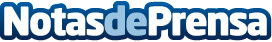 CómodoyFácil.com - Nuevo portal de compras InternetComodoyfacil.com, con filosofía de servicio al consumidor, para que sea mas divertido, original y como no, mas cómodo y mas fácil .Datos de contacto:CómodoyFácil.com902014232Nota de prensa publicada en: https://www.notasdeprensa.es/comodoyfacilcom-nuevo-portal-de-compras-internet Categorias: Bricolaje Telecomunicaciones Interiorismo E-Commerce Restauración Consumo Jardín/Terraza http://www.notasdeprensa.es